Zał. 5 do Regulaminu konkursu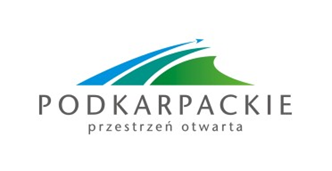 „Dzień Krajobrazu 2023 - doceńmy lokalność!”  Wypełnia opiekun prawny niepełnoletniego uczestnika konkursu.  Oświadczam, że jako opiekun prawny ……………………………………………………….…….imię nazwisko niepełnoletniego uczestnika konkursuwyrażam zgodę na wykorzystanie jego wizerunku  w celach związanych z  realizacją Konkursu „Dzień Krajobrazu 2023 - doceńmy lokalność!”, poprzez umieszczenie jego wizerunku na stronach internetowych i w mediach społecznościowych Organizatora 
i Wykonawcy konkursu oraz na Facebook, w celach informacyjnych (art. 6 ust. 1 lit a/ Rozporządzenia Parlamentu Europejskiego i Rady (UE) 2016/679 z dnia 27 kwietnia 2016 r. w sprawie ochrony osób fizycznych w związku z przetwarzaniem danych osobowych i w sprawie swobodnego przepływu takich danych oraz uchylenia dyrektywy 95/46/WE (RODO).……………………………………………………………….Miejscowość , data i czytelny podpis opiekuna prawnego uczestnika konkursu Zadanie finansowane jest ze środków Województwa Podkarpackiego.